Zadania na dzień 31.03.2021Wprowadzenie litery j- małej i wielkiej, drukowanej i pisanej.Obejrzyjcie  zdjęcia różnych jajek ( przepiórczych, kurzych, gęsich, strusich). Porównajcie ich wygląd.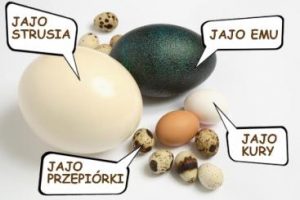 Jak myślicie czy tylko ptaki wykluwają się z jajek?, poszukajcie odpowiedzi na to pytanie.Podzielcie  słowo jajko  na sylaby, a teraz na głoski.Co słyszycie na początku słowa jajko?Podajcie  przykłady słów zaczynających się głoską j, mających ją w środku oraz na końcu.określcie, które głoski w wyrazie jajko są samogłoskami, a które są spółgłoskami.A teraz podajcie imiona rozpoczynające się głoską j .Pamiętajcie, że imiona piszemy wielką literą.Ułóżcie literę  j małą i wielką np. ze sznurka, guzików, klocków itp.Zapraszam Was do zabawy. Potrzebne jest jajko styropianowe lub mała piłeczka, łyżka do zupy. Wyznaczcie w pokoju miejsce startu i mety ( możecie napisać na kartce wyraz START, META ), jajko kładziemy na łyżce i jak najszybciej staramy się dotrzeć do mety , uważajcie aby jajko nie spadło na podłogę. Możecie też robić przysiady z jajkiem na łyżce, wchodzić po schodach. Zaproście do zabawy rodzeństwo i rodziców.Zabawa językowa Liczymy głoski .Zabawa polega na wyszukiwaniu słów o określonej liczbie głosek. Potrzebna jest kostka do gry, przyklejcie na każdej stronie kostki karteczki z cyframi 3,4,5,6,7,8.Liczba wyrzucona na kostce wskazuje z ilu głosek ma się składać wyraz. Miłej zabawy.doświadczenia z jajkami – spróbujcie robić te doświadczenia z pomocą rodziców, mamy nadzieję, że będziecie mieli z tego niezłą frajdę:gumowe jajko – przygotujcie słoik lub szklankę, ocet i jajko. Do słoika wsadzamy delikatnie surowe jajko, zalewamy octem, aby jajko było całe przykryte i zostawiamy na min jedną dobę. Po tym czasie można już zauważyć jak skorupka robi się przezroczysta. Dla lepszego efektu proponujemy zostawić na dłużej 🙂kręciołki z jajek – potrzebne są dwa jajka – ugotowane i surowe. Jak najprościej sprawdzić, które jajko jest które? Wystarczy, że je zakręcicie na stoliku/blacie. I które jajko kręci się szybciej?Zadania w książkach6-latki Litery i liczby str.76-78, Ćwiczenia w pisaniu str.225-latki Przygotowanie do czytania, pisania, liczenia str.39